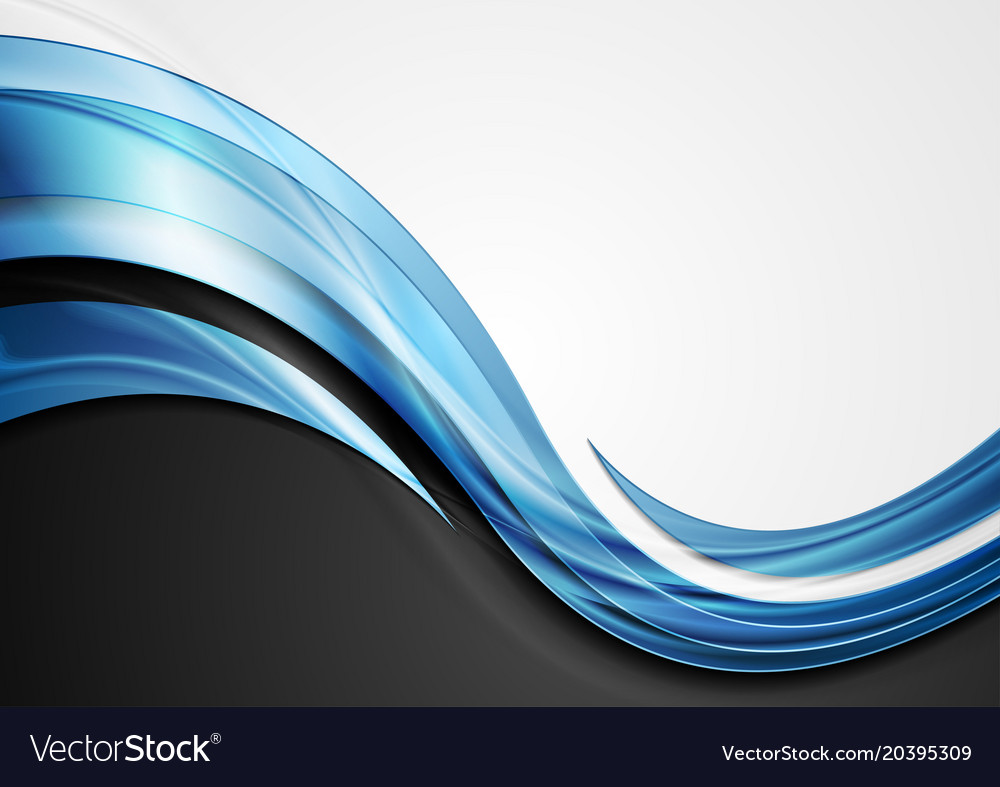 ПРОГРАММА*  СЕМИНАРА«БЕЗОПАСНОСТЬ  И  ЭФФЕКТИВНОСТЬРЕМОНТНОЙ СЛУЖБЫ ПРЕДПРИЯТИЯ»г. Челябинск 									        27  НОЯБРЯ 2019г.пр. Ленина, д.83, оф.508* в программе возможны изменения и дополнения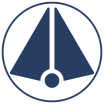 Общество с ограниченной ответственностью "УЧЕБНО-ИНЖИНИРИНГОВЫЙ ЦЕНТР"www.uicnet.ru+7(351) 265-73-50, 265-73-52e-mail: uicnet@mail.ru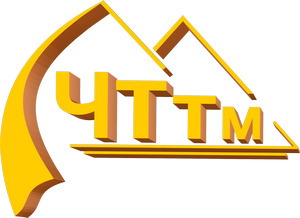 Общество с ограниченной ответственностьюПроизводственно-коммерческое предприятие«ЧелябТрансТехМаш»,официальный дистрибью́тор фирмы «НИЛОС ГмбХ и Ко» г.Хильден, Германияwww.cttm.ru+7(351) 271-81-91, 271-81-86е-mail: pkp.ttm74@mail.ruВРЕМЯ  ПРОВЕДЕНИЯТЕМАТИКА / ДОКЛАДЧИК9:00-9:30Регистрация участников семинара9:30-9:45Открытие семинара. Приветственное словоАндреев Александр Иванович - директор ООО ПКП "ЧТТМ" г.Челябинск9:30-9:45Открытие семинара. Приветственное словоАндреев Александр Иванович - директор ООО ПКП "ЧТТМ" г.Челябинск9:30-9:45Открытие семинара. Приветственное словоАндреев Александр Иванович - директор ООО ПКП "ЧТТМ" г.Челябинск9:45-11:00Существующие способы стыковки и ремонта конвейерных лентГорячая вулканизацияХолодная вулканизацияМеханическое соединениеАндреев Александр Иванович - директор ООО ПКП "ЧТТМ" г. Челябинск 11:00-12:00Оборудование фирмы Fonmar для ремонта и стыковки лентJavier Cardenas /Хавьер Карденас - коммерческий директор Fonmar, Испания12:00-13:00Перерыв на обед13:00-13:30Эффективность ремонтной службы горно-добывающего предприятияАндреева Людмила Ивановна – заведующая отделом ремонта ГТО  ООО «НИИОГР», доктор технических наук, г. Челябинск13:30-14:30Футеровка приводных и направляющих барабановАндреев Александр Иванович - директор ООО ПКП "ЧТТМ" г. Челябинск14:30-15:00Кофе-брейк15:00-16:00Требования промышленной безопасности и охраны труда Щербакова Лариса Андреевна - преподаватель в области промышленной безопасности ООО «УИЦ» г. Челябинск16:00-17:00Обсуждение докладов. Круглый стол